Мониторинг объекта (ОН –Малахова О.А.) с. Чернышевка, 16.05. 2023Проведение капитального ремонта сетей водоотведения с. Тихоречное(источники финансирования – к/б и м/б)Подрядчик ООО «Круг». Сроки выполнения работ: 01.05-31.10.2023.Выезд 16.05.23 г. Рабочих 5 человек. Проводятся подготовительные земляные работы. Прорезали асфальт, убрали цементное покрытие. Переходят к копанию траншеи. На территории чисто. Убрали лишние ветки и кусты, все аккуратно складируют затем вывезут.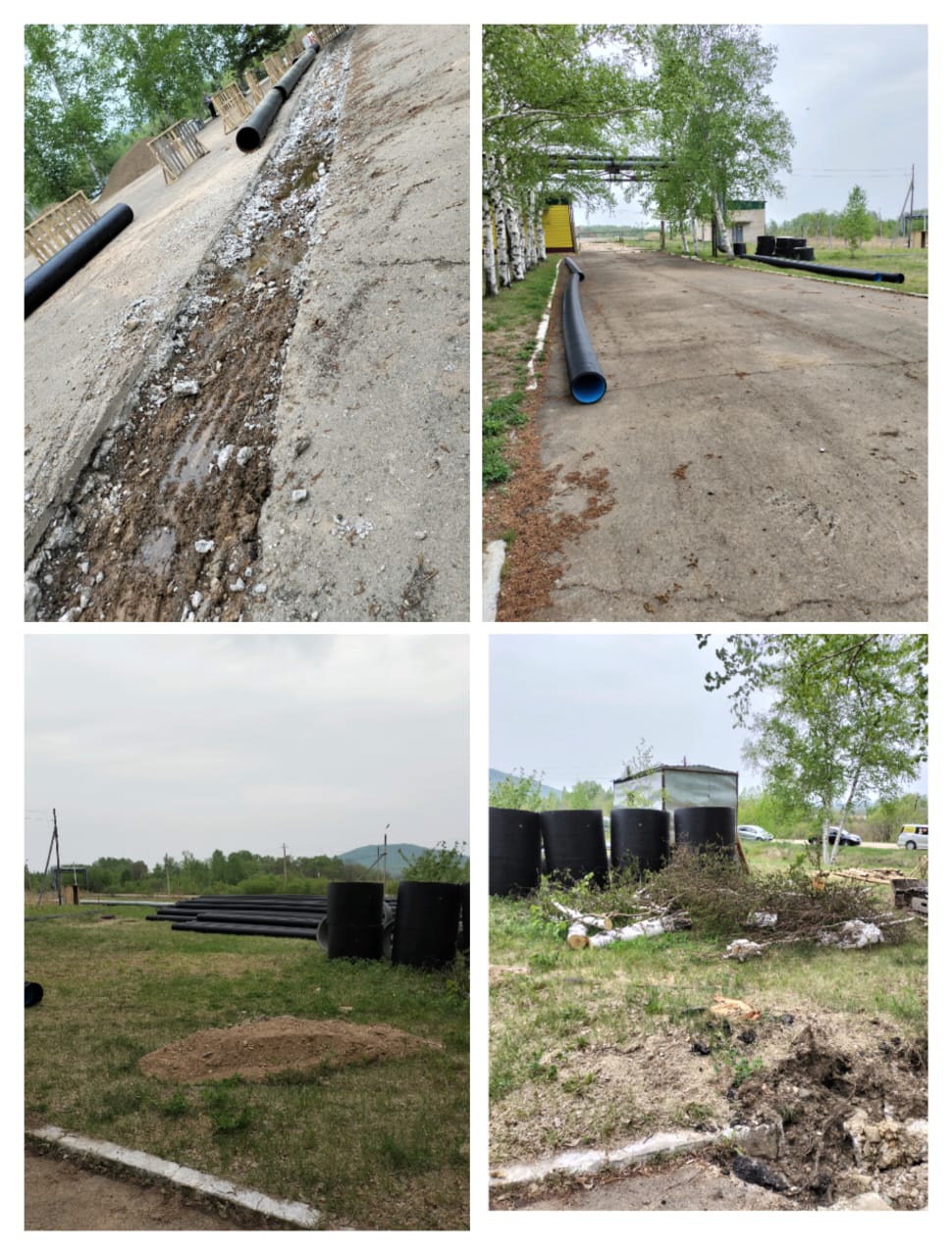 